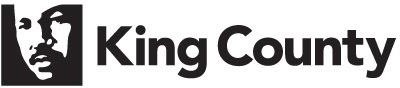 Tờ Thông Tin: Trung Tâm Dịch Vụ tại Trung Tâm Thành Phố Phía Nam (SODO)
Địa Điểm: 1000-1050 6th Ave S, & 831 Seattle Blvd ở SeattleLoại Cơ Sở:Trung Tâm Dịch Vụ Sức Khỏe Hành Vi và Nơi Tạm Trú Tăng Cường Sức Chứa: Duy trì nơi tạm trú với sức chứa hiện tại là 270 người được điều hành bởi Salvation Army, 	bổ sung thêm các dịch vụ sức khỏe hành vi và nơi tạm trú tăng cường cho tối đa 150 người nữa.Dịch Vụ / Nhân Sự:Trung Tâm Dịch Vụ sẽ có nhân viên làm việc 24/7 để cung cấp dịch vụ quản lý hồ sơ và sắp xếp nhà ở. Một trong những nơi tạm trú sẽ hỗ trợ sức khỏe hành vi. Tỷ lệ nhân sự sẽ thay đổi tùy theo loại chương trình. Nhân viên an ninh sẽ tiếp tục túc trực 24/7. Nhóm Đối Tượng Được Phục Vụ: Những người vô gia cư Bối CảnhVào năm 2020, Quận King, hợp tác với Thành Phố Seattle, đã mở một nơi tạm trú nâng cao hiện phục vụ 270 người. Kể từ tháng 11 năm 2020, Salvation Army đã vận hành nơi tạm trú và cung cấp nhân viên quản lý hồ sơ 24/7, người điều hướng nhà ở và các chuyên gia sức khỏe tâm thần. Trong 2 năm qua, Lighthouse của Salvation Army tại nơi tạm trú ở SODO đã phục vụ tổng cộng 996 người, 103 người trong số họ đã thành công rời khỏi chương trình để chuyển đến nhà ở lâu dài. Chỉ hơn 1/3 số cư dân hiện tại, 91 người, hiện đang làm việc trong khu vực và ngủ tại nơi tạm trú.
Vào tháng 5, Hội Đồng Quận King đã bỏ phiếu để gia hạn hợp đồng thuê nhà tạm trú tăng cường hiện tại ở SODO. Việc gia hạn hợp đồng thuê này đã ngăn chặn việc đóng cửa địa điểm tạm trú khi hợp đồng thuê hết hạn vào tháng 11, khiến hàng trăm người không còn nơi nào để đi. Hợp đồng thuê mới mở rộng quyền tiếp cận mặt bằng của Quận King để thiết lập Trung Tâm Dịch Vụ, được tạo ra với sự hợp tác của Thành Phố Seattle và Cơ Quan Quản Lý Người Vô Gia Cư Khu Vực Quận King (King County Regional Homelessness Authority, KCRHA). Trung Tâm Dịch Vụ SODO sẽ tổ chức một mạng lưới với các dịch vụ sức khỏe hành vi và nơi tạm trú 24/7 cho những người vô gia cư ở trung tâm thành phố Seattle, Khu Phố Tàu / Quốc Tế - China Town (CID), SODO và các khu vực lân cận. Các thành phần dự kiến của Trung Tâm Dịch Vụ bao gồm: Nơi tạm trú hiện có 270 ngườiNơi tạm trú không say xỉn tạm thờiNơi tạm trú tập trung vào sức khỏe hành vi Nơi tạm trú nâng cao mô-đun vi môDịch vụ hỗ trợ xe RVNơi tạm trú tăng cường cho phép một người có chỗ ở ổn định mà không cần phải trả phòng vào mỗi buổi sáng và nhận phòng lại vào mỗi buổi tối, đồng thời cho phép họ sử dụng đều đặn các phòng tắm, vòi hoa sen và các dịch vụ hỗ trợ như chăm sóc sức khỏe và kết nối nhà ở. Một phần nguồn vốn hỗ trợ cho Trung Tâm Dịch Vụ SODO đến từ Kế Hoạch Giải Cứu Người Mỹ (American Rescue Plan) của liên bang, các khoản đầu tư của Quận, và 5 triệu đô la từ Thành Phố Seattle. Kinh phí cho hoạt động và dịch vụ được cung cấp bởi Quận King và KCRHA.Thời Gian và Mức Độ Tương TácQuận King, Thành Phố Seattle, và KCRHA đang tiếp tục tham gia với các thành viên cộng đồng gần đó để thông báo các bước tiếp theo của dự án. Quận King dự đoán việc triển khai các dịch vụ theo từng giai đoạn, bắt đầu bằng việc di dời trung tâm không say xỉn vào cuối năm nay. Nơi tạm trú tăng cường với các dịch vụ sức khỏe hành vi, các đơn vị mô-đun vi mô và một địa điểm để phục vụ một số lượng nhỏ xe RV trong khi cung cấp dịch vụ nhà ở cho chủ xe sẽ theo sau. Các dự án tạm trú mới ở địa điểm này dự kiến sẽ được mở giữa mùa Thu năm 2022 đến mùa Xuân năm 2023. Địa điểm và dịch vụ thiết kế cho Trung Tâm Dịch Vụ SODO đang được tiến hành và sẽ xác định các mục đích sử dụng và vị trí dịch vụ cuối cùng tại mặt bằng được thuê.  Địa điểm của các dịch vụ nơi tạm trú trong tương lai bao gồm một phần của mặt bằng hiện là khu lều trại không được cấp phép của người vô gia cư. Những người Bảo Vệ Quyền Lợi Hệ Thống KCRHA hiện đang hoạt động xung quanh khu vực này, bao gồm cả trong CID để tạo mối quan hệ với những người vô gia cư. Câu Hỏi? Nếu quý vị có ý kiến hoặc muốn tham gia vào một cuộc họp cộng đồng, hãy gửi email: SODOHub@kingcounty.gov 